Проект Об утверждении Программы (плана) «Профилактика рисков причинения вреда (ущерба) охраняемым законом ценностям по муниципальному земельному контролю на территории Пожарского муниципального округа на 2024 год»В соответствии Федеральным законом от 31 июля 2020 года № 248-ФЗ «О государственном контроле (надзоре) и муниципальном контроле в Российской Федерации», Федеральным законом от 06 октября 2003 года № 131-ФЗ «Об общих принципах местного самоуправления в Российской Федерации», постановлением Правительства Российской Федерации от 25 июня 2021 года № 990 «Об утверждении Правил разработки и утверждения контрольными (надзорными) органами программы профилактики рисков причинения вреда (ущерба) охраняемым законом ценностям», утверждённый в целях предупреждения нарушений юридическими лицами и индивидуальными предпринимателями обязательных требований, установленных земельным законодательством администрация Пожарского муниципального округа Приморского краяПОСТАНОВЛЯЕТ:1. Утвердить прилагаемую Программу (план) «Профилактика рисков причинения вреда (ущерба) охраняемым законом ценностям по муниципальному земельному контролю на территории Пожарского муниципального округа на 2024 год».2. Отделу имущественных и земельных отношений администрации Пожарского муниципального округа, уполномоченному на осуществление муниципального земельного контроля, обеспечить в пределах своей компетенции выполнение мероприятий Программы профилактики нарушений.3. Общему отделу администрации Пожарского муниципального округа обеспечить опубликование настоящего постановления в газете «Победа».4. Отделу информационных технологий администрации Пожарского муниципального округа разместить настоящее постановление на официальном Интернет-сайте администрации Пожарского муниципального округа Приморского края.5. Настоящее постановление вступает в силу с момента его официального опубликования.6. Контроль исполнения настоящего постановления оставляю за собой.Глава Пожарского муниципального округа                                            В.М. КозакПРОГРАММА (ПЛАН)«Профилактика рисков причинения вреда (ущерба) охраняемым законом ценностям по муниципальному земельному контролю на территории Пожарского муниципального округа на 2024 год»Раздел 1. Анализ текущего состояния осуществления вида контроля, описание текущего уровня развития профилактической деятельности контрольного (надзорного) органа, характеристика проблем, на решение которых направлена программа профилактики рисков причинения вредаНастоящая программа разработана в соответствии со статьей 44 Федерального закона от 31 июля 2021 года № 248-ФЗ «О государственном контроле (надзоре) и муниципальном контроле в Российской Федерации», постановлением Правительства Российской Федерации от 25 июня 2021 года        № 990 «Об утверждении Правил разработки и утверждения контрольными (надзорными) органами программы профилактики рисков причинения вреда (ущерба) охраняемым законом ценностям» и предусматривает комплекс мероприятий по профилактике рисков причинения вреда (ущерба) охраняемым законом ценностям при осуществлении муниципального земельного контроля, а также в целях предупреждения возможного нарушения органами местного самоуправления, юридическими лицами, их руководителями и иными должностными лицами, индивидуальными предпринимателями, гражданами (далее – подконтрольные субъекты) обязательных требований земельного законодательства и снижения рисков причинения ущерба охраняемым законом ценностям.Программа профилактики рисков причинения вреда (ущерба) охраняемым законом ценностям при осуществлении муниципального земельного контроля на территории Пожарского муниципального округа направлена на предупреждение нарушений органами государственной власти, органами местного самоуправления, юридическими лицами, их руководителями и иными должностными лицами, индивидуальными предпринимателями, гражданами (далее - контролируемые лица) земельного законодательства, и на решение таких проблем как:- отсутствие понимания необходимости исполнения требований в сфере земельного законодательства (контроля) у контролируемых лиц;- недостаточное информирование контролируемых лиц по вопросам соблюдения требований в сфере земельного законодательства (контроля).Раздел 2. Цели и задачи реализации программы профилактики рисков причинения вреда2.1. Основными целями Программы профилактики являются:2.1.1. Стимулирование добросовестного соблюдения обязательных требований всеми контролируемыми лицами; 2.1.2. Устранение условий, причин и факторов, способных привести к нарушениям обязательных требований и (или) причинению вреда (ущерба) охраняемым законом ценностям; 2.1.3. Создание условий для доведения обязательных требований до контролируемых лиц, повышение информированности о способах их соблюдения.2.2. Проведение профилактических мероприятий программы профилактики направлено на решение следующих задач:2.2.1. Повышение правосознания и правовой культуры руководителей органов государственной власти, органов местного самоуправления, юридических лиц, индивидуальных предпринимателей и граждан;2.2.2. Оценка возможной угрозы причинения, либо причинения вреда жизни, здоровью граждан, выработка и реализация профилактических мер, способствующих ее снижению;2.2.3. Выявление факторов угрозы причинения, либо причинения вреда жизни, здоровью граждан, причин и условий, способствующих нарушению обязательных требований, определение способов устранения или снижения угрозы;2.2.4. Оценка состояния подконтрольной среды и установление зависимости видов и интенсивности профилактических мероприятий от присвоенных контролируемым лицам уровней риска.Раздел 3. Перечень профилактических мероприятий, сроки (периодичность) их проведенияРаздел 4. Показатели результативности и эффективности программы профилактики рисков причинения вреда____________________-па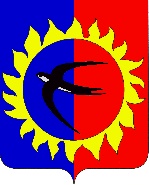 -па-па-паАДМИНИСТРАЦИЯПОЖАРСКОГО МУНИЦИПАЛЬНОГО ОКРУГА ПРИМОРСКОГО  КРАЯАДМИНИСТРАЦИЯПОЖАРСКОГО МУНИЦИПАЛЬНОГО ОКРУГА ПРИМОРСКОГО  КРАЯАДМИНИСТРАЦИЯПОЖАРСКОГО МУНИЦИПАЛЬНОГО ОКРУГА ПРИМОРСКОГО  КРАЯАДМИНИСТРАЦИЯПОЖАРСКОГО МУНИЦИПАЛЬНОГО ОКРУГА ПРИМОРСКОГО  КРАЯП  О  С  Т  А  Н  О  В  Л  Е  Н  И  ЕП  О  С  Т  А  Н  О  В  Л  Е  Н  И  ЕП  О  С  Т  А  Н  О  В  Л  Е  Н  И  ЕП  О  С  Т  А  Н  О  В  Л  Е  Н  И  Е_________________пгт Лучегорск        №______-паУтвержденапостановлением администрации Пожарского муниципального округа Приморского краяот _______________ № _____ -па№ п/п Наименование мероприятия Срок исполнения Структурное подразделение, ответственное за реализацию1. Информирование контролируемых и иных заинтересованных лиц по вопросам соблюдения обязательных требованийЕжеквартально Отдел имущественных и земельных отношений администрации Пожарского муниципального округа 2.Предостережение о недопустимости нарушения обязательных требованийПо мере необходимостиОтдел имущественных и земельных отношений администрации Пожарского муниципального округа3. Консультирование:1. Должностные лица осуществляют консультирование контролируемых лиц и их представителей:1) в виде устных разъяснений по телефону, посредством видео-конференц-связи, на личном приеме либо в ходе проведения профилактического мероприятия, контрольного мероприятия;2) посредством размещения на официальном сайте администрации Пожарского муниципального округа Приморского края письменного разъяснения по однотипным обращениям контролируемых лиц и их представителей лицом Контрольного органа.2. Индивидуальное консультирование на личном приеме каждого заявителя.3. Письменное консультирование контролируемых лиц и их представителей осуществляется по следующим вопросам: порядок обжалования решений по результатам проведения контрольного мероприятия.4. Контролируемое лицо вправе направить запрос о предоставлении письменного ответа в сроки, установленные Федеральным законом от 02.05.2006 № 59-ФЗ «О порядке рассмотрения обращений граждан Российской Федерации».По мере необходимостиОтдел имущественных и земельных отношений администрации Пожарского муниципального округа4.Обобщение правоприменительнойпрактики осуществляется посредствомсбора и анализа данных о проведенныхконтрольных мероприятияхи их результатах.По итогам обобщенияправоприменительной практикиподготавливается и размещаетсядоклад, содержащий результатыобобщения правоприменительнойпрактики по осуществлениюмуниципального земельного контроляна территории Пожарского муниципального округа.В срок до 20 февраля года,следующего за отчетнымгодом, размещаетсяна официальном сайтеадминистрацииПожарского муниципального округа Приморского края Отдел имущественных и земельных отношений администрации Пожарского муниципального округа 5.Профилактический визит проводится в форме профилактической беседы по месту осуществления деятельности контролируемого лица либо путем использования видео-конференц-связи.В течение года по мерепоявления оснований,предусмотренныхзаконодательствомОтдел имущественных и земельных отношений администрации Пожарского муниципального округа№ п/пНаименование показателяВеличина1.Полнота информации, размещенной на официальном сайте контрольного органа в сети «Интернет» в соответствии с частью 3 статьи 46 Федерального закона от 31 июля 2021 года № 248-ФЗ «О государственном контроле (надзоре) и муниципальном контроле в Российской Федерации»100 %2.Удовлетворенность контролируемых лиц и их представителей консультированием 100 % от числа обратившихся3.Количество проведенных профилактических мероприятийне менее 1 мероприятия, проведенного отделом имущественных и земельных отношений администрации Пожарского муниципального округа